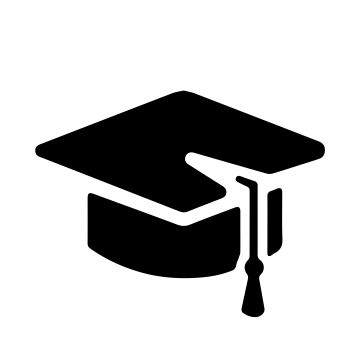 Всероссийский информационно – образовательный портал «Магистр»Веб – адрес сайта: https://magistr-r.ru/СМИ Серия ЭЛ № ФС 77 – 75609 от 19.04.2019г.(РОСКОМНАДЗОР, г. Москва)МОП СФО Сетевое издание «Магистр»ИНН 4205277233 ОГРН 1134205025349Председатель оргкомитета: Ирина Фёдоровна К.ТЛФ. 8-923-606-29-50Е -mail: metodmagistr@mail.ruГлавный редактор: Александр Сергеевич В.Е-mail: magistr-centr@magistr-r.ruИтогиПриказ №003 от 25.03.2021г.Викторина «Земля - наш общий дом!»Викторина «АБВГДейка»Викторина «Школа этикета»Викторина «По сказке «Заюшкина избушка»»Викторина «Дошколята в стране знаний»Викторина «Правила Дорожного Движения»«В мире профессий»«Азбука дорожного движения в ДОУ»Уважаемые участники, если по каким – либо причинам вы не получили электронные свидетельства в установленный срок, просьба обратиться для выяснения обстоятельств на эл. адрес: metodmagistr@mail.ru№Населенный пункт, область, город.УчастникСтепень/ результат1МКДОУ «Детский сад «Тюльпан», село Приютное Приютненский район, Ковалёва Наталья ВасильевнаКовалёва Анастасия Владимировна12МКДОУ «Детский сад «Тюльпан», село Приютное Приютненский район, Соляная Татьяна ВладимировнаОрскаев  Адьян Санджиевич13МКДОУ «Детский сад «Тюльпан», село Приютное Приютненский район, Новикова Людмила ИвановнаАтаев Мухамад Али14МКДОУ «Детский сад «Тюльпан», село Приютное Приютненский район, Пауков Егор СтаниславовичПауков Егор Станиславович1№Населенный пункт, область, город.УчастникСтепень/ результат1МАДОУ «Детский сад № 57» НМР РТМирзагабдуллин Артур Динарович, Гизатуллина Гулина Галимуловна1№Населенный пункт, область, город.УчастникСтепень/ результат1МДОУ №15, г. ВологдаГусева Ксения Вячеславовна, Коранова Галина Николаевна1№Населенный пункт, область, город.УчастникСтепень/ результат1МДОУ №15, г. ВологдаМельникова Варвара Евгеньевна, Коранова Галина Николаевна1№Населенный пункт, область, город.УчастникСтепень/ результат1МКДОУ детский сад №478, г. Новосибирск, Николенко Ольга ВалерьевнаАвдеева София Михайловна, Перминов Алексей Иванович1№Населенный пункт, область, город.УчастникСтепень/ результат1МБДОУ «Детский сад № 22 «Зайчик», Ростовская область п. ТополевыйКарапетян Алина, Симонова Татьяна Николаевна1№Населенный пункт, область, город.УчастникСтепень/ результат1МБДОУ «Детский сад 188», г. ЧебоксарыПискунова Мария Алексеевна, Ильгеева Анастасия Михайловна1№Населенный пункт, область, город.УчастникСтепень/ результат1МБДОУ ЦРР «Детский сад №243», Алтайский край г. Барнаул, Шигина Людмила АлександровнаИсаева Ксения, Коробейников Тимур, Лиштаева Соня, Чанцева Полина12МБДОУ ЦРР « Детский сад № 243», Алтайский край , г. БарнаулЕршов Владимир, Бедарева Валерия, Домникова Ольга Андреевна1